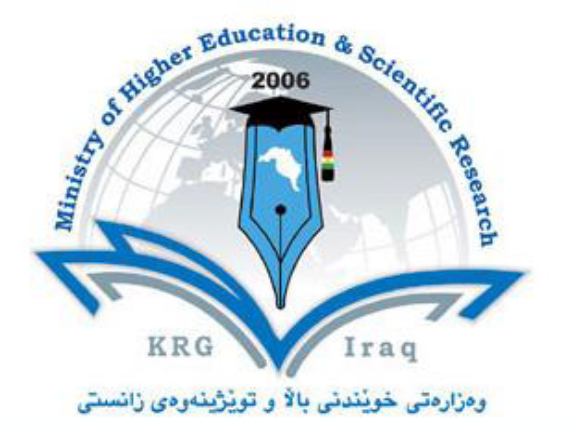 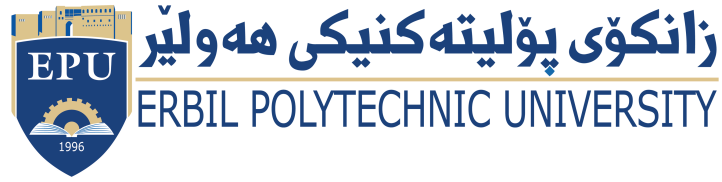 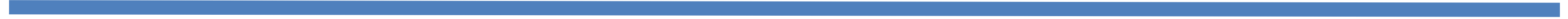 Module (Course Syllabus) Catalogue2022-2023Course BookCollege/ Institute Koya Technical instituteKoya Technical instituteDepartmentكارگێری كار ( بەیانیان+ ئێواران ) كارگێری كار ( بەیانیان+ ئێواران ) Module Nameنامه‌كاری كارگێرینامه‌كاری كارگێریModule CodeMAC204MAC204Semesterسێیەم سێیەم Credits77Module typePrerequisite           Core             Assist.Prerequisite           Core             Assist.Weekly hours4175Weekly hours (Theory)(   2  )hr Class(  75   )hr WorkloadWeekly hours (Practical)(  2   )hr Class( 75  )hr WorkloadLecturer (Theory)Hazhar Othman Rahman Hazhar Othman Rahman E-Mail & Mobile NO.Hazhar.rahman@epu.edu.iqHazhar.rahman@epu.edu.iqLecturer (Practical)E-Mail & Mobile NO.Course Descriptionئامانج لە خوێندنی یاسای كارگێری شارەزابوونی خوێندكارە لەم بابەتانەی خوارەوە:شارەزابون له‌بابه‌ته‌كانی نامه‌كاری میری به‌ شێوه‌ی پراكتیكی شاره‌زابوونه‌ له‌ جۆنیه‌تی نووسینی نووسراوه‌كانشارەزابوون لە جۆنیەتی رێكخستنی نووسراوه‌كان.ئامانج لە خوێندنی یاسای كارگێری شارەزابوونی خوێندكارە لەم بابەتانەی خوارەوە:شارەزابون له‌بابه‌ته‌كانی نامه‌كاری میری به‌ شێوه‌ی پراكتیكی شاره‌زابوونه‌ له‌ جۆنیه‌تی نووسینی نووسراوه‌كانشارەزابوون لە جۆنیەتی رێكخستنی نووسراوه‌كان.ئامانج لە خوێندنی یاسای كارگێری شارەزابوونی خوێندكارە لەم بابەتانەی خوارەوە:شارەزابون له‌بابه‌ته‌كانی نامه‌كاری میری به‌ شێوه‌ی پراكتیكی شاره‌زابوونه‌ له‌ جۆنیه‌تی نووسینی نووسراوه‌كانشارەزابوون لە جۆنیەتی رێكخستنی نووسراوه‌كان.Course objectivesئامانجی سەرەكی روونكردنةوةى نامه‌كاری كارگێریه‌ به‌شێوه‌یه‌كی رێك و بوونی شێوازێكی یه‌كگرتوو بۆ نووسینی نامه‌كاری میری و راھینانی فه‌رمانبه‌ران له‌ گشت دام وده‌زگاكانی ده‌وڵه‌ت و راهاتنیان له‌سه‌ر ئه‌م شێوازه‌ یه‌كگرتووه‌ی كه‌ پێویسته‌ په‌یره‌و بكرێت كه‌ ئه‌مه‌ش له‌ته‌واوی بابه‌ته‌كانی نامه‌كاری میری بۆ خوێندكاران ئاشنا ده‌كه‌ین .ئامانجی سەرەكی روونكردنةوةى نامه‌كاری كارگێریه‌ به‌شێوه‌یه‌كی رێك و بوونی شێوازێكی یه‌كگرتوو بۆ نووسینی نامه‌كاری میری و راھینانی فه‌رمانبه‌ران له‌ گشت دام وده‌زگاكانی ده‌وڵه‌ت و راهاتنیان له‌سه‌ر ئه‌م شێوازه‌ یه‌كگرتووه‌ی كه‌ پێویسته‌ په‌یره‌و بكرێت كه‌ ئه‌مه‌ش له‌ته‌واوی بابه‌ته‌كانی نامه‌كاری میری بۆ خوێندكاران ئاشنا ده‌كه‌ین .ئامانجی سەرەكی روونكردنةوةى نامه‌كاری كارگێریه‌ به‌شێوه‌یه‌كی رێك و بوونی شێوازێكی یه‌كگرتوو بۆ نووسینی نامه‌كاری میری و راھینانی فه‌رمانبه‌ران له‌ گشت دام وده‌زگاكانی ده‌وڵه‌ت و راهاتنیان له‌سه‌ر ئه‌م شێوازه‌ یه‌كگرتووه‌ی كه‌ پێویسته‌ په‌یره‌و بكرێت كه‌ ئه‌مه‌ش له‌ته‌واوی بابه‌ته‌كانی نامه‌كاری میری بۆ خوێندكاران ئاشنا ده‌كه‌ین .Student's obligationئامادەبوونی بەردەوام لە هۆلی خوێندن بەشداری كردنی لە گفتوگۆكان ئامادەكردنی راپۆرت ئەنجامدانی سیمنار ئامادەكردنی مقالە و پێشكەشكردنی لە هۆڵ ئامادەكردنی واجبی رۆژانەخۆئامادەكردنی بۆ تاقی كردنەوەی رۆژانە  ئامادەبوونی بەردەوام لە هۆلی خوێندن بەشداری كردنی لە گفتوگۆكان ئامادەكردنی راپۆرت ئەنجامدانی سیمنار ئامادەكردنی مقالە و پێشكەشكردنی لە هۆڵ ئامادەكردنی واجبی رۆژانەخۆئامادەكردنی بۆ تاقی كردنەوەی رۆژانە  ئامادەبوونی بەردەوام لە هۆلی خوێندن بەشداری كردنی لە گفتوگۆكان ئامادەكردنی راپۆرت ئەنجامدانی سیمنار ئامادەكردنی مقالە و پێشكەشكردنی لە هۆڵ ئامادەكردنی واجبی رۆژانەخۆئامادەكردنی بۆ تاقی كردنەوەی رۆژانە  Required Learning Materials تەختە سپی بەرنامەی  (powerpoint)ئەنجامدانی گەشتی زانستی تەختە سپی بەرنامەی  (powerpoint)ئەنجامدانی گەشتی زانستی تەختە سپی بەرنامەی  (powerpoint)ئەنجامدانی گەشتی زانستی Assessment schemeنمرەی ئەم بابەتە لەسەر 100 نمرە دابەش كراوە بەم شێوەیە : واجبی ماڵەوە ( 10 نمرة )راپۆرت + سیمنار    ( 16 نمرە ) تاقیكردنەوەی رۆژانە ( 8 نمرە ) چالاكی رۆژانە ( 2 نمرە ) تاقی كردنەوەی ( Mid Term  ) ( 24 نمرە ) یە تاقیكردنەوەی كۆتای ( 40 نمرە ) نمرەی ئەم بابەتە لەسەر 100 نمرە دابەش كراوە بەم شێوەیە : واجبی ماڵەوە ( 10 نمرة )راپۆرت + سیمنار    ( 16 نمرە ) تاقیكردنەوەی رۆژانە ( 8 نمرە ) چالاكی رۆژانە ( 2 نمرە ) تاقی كردنەوەی ( Mid Term  ) ( 24 نمرە ) یە تاقیكردنەوەی كۆتای ( 40 نمرە ) نمرەی ئەم بابەتە لەسەر 100 نمرە دابەش كراوە بەم شێوەیە : واجبی ماڵەوە ( 10 نمرة )راپۆرت + سیمنار    ( 16 نمرە ) تاقیكردنەوەی رۆژانە ( 8 نمرە ) چالاكی رۆژانە ( 2 نمرە ) تاقی كردنەوەی ( Mid Term  ) ( 24 نمرە ) یە تاقیكردنەوەی كۆتای ( 40 نمرە ) Specific  learning outcome:ئامانجی ئەم كۆرسە بریتە  لە شارەزابوونی خوێندكار لە بابەتەكانی نامةكاری كارگێری له‌ رووی پێناسه‌ و جۆره‌كانی نامه‌كاری حكومی و نووسینی نووسراوه‌كانی و گشتاندن و هه‌روه‌ه‌ها نووسین و چونیه‌تی ده‌ركردنی فه‌رمانه‌كان و ئاماده‌كردنی كوونووسی كۆبوونه‌وه‌كان و هه‌روه‌ها نووسینی راپۆرتی كووبونه‌وه‌كان  .ئامانجی ئەم كۆرسە بریتە  لە شارەزابوونی خوێندكار لە بابەتەكانی نامةكاری كارگێری له‌ رووی پێناسه‌ و جۆره‌كانی نامه‌كاری حكومی و نووسینی نووسراوه‌كانی و گشتاندن و هه‌روه‌ه‌ها نووسین و چونیه‌تی ده‌ركردنی فه‌رمانه‌كان و ئاماده‌كردنی كوونووسی كۆبوونه‌وه‌كان و هه‌روه‌ها نووسینی راپۆرتی كووبونه‌وه‌كان  .ئامانجی ئەم كۆرسە بریتە  لە شارەزابوونی خوێندكار لە بابەتەكانی نامةكاری كارگێری له‌ رووی پێناسه‌ و جۆره‌كانی نامه‌كاری حكومی و نووسینی نووسراوه‌كانی و گشتاندن و هه‌روه‌ه‌ها نووسین و چونیه‌تی ده‌ركردنی فه‌رمانه‌كان و ئاماده‌كردنی كوونووسی كۆبوونه‌وه‌كان و هه‌روه‌ها نووسینی راپۆرتی كووبونه‌وه‌كان  .Course References‌:ديندار حسين ئةحمد ده‌رگه‌ڵه‌یی ، شیوازی پراكتیكی نووسینی نامه‌كاری میری ( حكومه‌ت ) ، چاپی چواره‌م ،2020 .ديندار حسين ئةحمد ده‌رگه‌ڵه‌یی ، شیوازی پراكتیكی نووسینی نامه‌كاری میری ( حكومه‌ت ) ، چاپی چواره‌م ،2020 .ديندار حسين ئةحمد ده‌رگه‌ڵه‌یی ، شیوازی پراكتیكی نووسینی نامه‌كاری میری ( حكومه‌ت ) ، چاپی چواره‌م ،2020 .Course topics (Theory)Course topics (Theory)WeekLearning Outcomeپێناسه‌ی نامه‌كاری و جۆره‌كانی و ئه‌م خالانه‌ی كه‌ پێویسته‌ ره‌چاو بكرێت له‌كاتی نووسینی نامه‌كاری پێناسه‌ی نامه‌كاری و جۆره‌كانی و ئه‌م خالانه‌ی كه‌ پێویسته‌ ره‌چاو بكرێت له‌كاتی نووسینی نامه‌كاری 1المذكرات ) بیرخه‌ره‌وه‌ چیه‌و ئامانجه‌كانی بیرخه‌ره‌وه‌ جین المذكرات ) بیرخه‌ره‌وه‌ چیه‌و ئامانجه‌كانی بیرخه‌ره‌وه‌ جین 2مه‌رجه‌كانی دارشتنى نووسراوه‌ فه‌رمیه‌كانی و جۆره‌كانی نووسراوی فه‌رمیمه‌رجه‌كانی دارشتنى نووسراوه‌ فه‌رمیه‌كانی و جۆره‌كانی نووسراوی فه‌رمی3جؤنيةتى نووسینی نووسراوی پشتگیری و ناردن بۆ نه‌خۆشخانه‌و و لاری نه‌بوون جؤنيةتى نووسینی نووسراوی پشتگیری و ناردن بۆ نه‌خۆشخانه‌و و لاری نه‌بوون 4گشتاندن چیه‌ و گرنگترین مه‌رجه‌كانی گشتاندن چیه‌ گشتاندن چیه‌ و گرنگترین مه‌رجه‌كانی گشتاندن چیه‌ 5جۆره‌كانی فه‌رمان به‌ پێی ده‌سلات و به‌پێی چالاكی جۆره‌كانی فه‌رمان به‌ پێی ده‌سلات و به‌پێی چالاكی 6گرنگترین ئه‌و خالانه‌ی كه‌ فه‌رمان له‌ نووسراو گشتاندن جیاده‌كاته‌وه‌ گرنگترین ئه‌و خالانه‌ی كه‌ فه‌رمان له‌ نووسراو گشتاندن جیاده‌كاته‌وه‌ 7تايبه‌تمه‌ندیه‌كانی فه‌رمان ( فه‌رمانی دامه‌زراندن + فه‌رمانی ده‌ست به‌كاربون ) تايبه‌تمه‌ندیه‌كانی فه‌رمان ( فه‌رمانی دامه‌زراندن + فه‌رمانی ده‌ست به‌كاربون ) 8فةرمانى چه‌سپاندن و فه‌رمانی دورخستنه‌وه‌ی له‌ راژه‌ فةرمانى چه‌سپاندن و فه‌رمانی دورخستنه‌وه‌ی له‌ راژه‌ 9ى فه‌رمانی ده‌ست له‌كار هه‌لگرتن و فه‌رمانی گواستنه‌ه‌وی راژه‌ و فه‌رمانی پێدانی مۆله‌ته‌كان ى فه‌رمانی ده‌ست له‌كار هه‌لگرتن و فه‌رمانی گواستنه‌ه‌وی راژه‌ و فه‌رمانی پێدانی مۆله‌ته‌كان 10فه‌رمانی شاندكردن و ده‌ست له‌كاركیشانه‌وه‌ و خانه‌نشینكردن فه‌رمانی شاندكردن و ده‌ست له‌كاركیشانه‌وه‌ و خانه‌نشینكردن 11كۆنووسی كۆبوونه‌وه‌كان و راپۆرته‌كان كۆنووسی كۆبوونه‌وه‌كان و راپۆرته‌كان 12Practical Topics Practical Topics WeekLearning Outcomeشيوازى نووسينى بيرخه‌روه‌ ( عریضة ) به‌ پراكتیكی شيوازى نووسينى بيرخه‌روه‌ ( عریضة ) به‌ پراكتیكی 1دارشتنى نووسراوى فه‌رمیه‌كان به‌ پراكتیكی دارشتنى نووسراوى فه‌رمیه‌كان به‌ پراكتیكی 2شيوازی نووسینی نووسراوه‌كانی پشتگیری و لاری نه‌بوون و ناردن بۆنه‌خۆشخانه‌ به‌ پراكتیكی شيوازی نووسینی نووسراوه‌كانی پشتگیری و لاری نه‌بوون و ناردن بۆنه‌خۆشخانه‌ به‌ پراكتیكی 3نوسينى نووسراوى گشتاندن به‌ پراكتیكی نوسينى نووسراوى گشتاندن به‌ پراكتیكی 4شێوازی نووسینی فه‌رمانه‌كانی دامه‌زراندن و فه‌رمانی ده‌ست به‌كاربوون شێوازی نووسینی فه‌رمانه‌كانی دامه‌زراندن و فه‌رمانی ده‌ست به‌كاربوون 5شیوازی نووسینی فه‌رمانه‌كانی چه‌سپاندن و دورخستنه‌وه‌ له‌ راژه‌ شیوازی نووسینی فه‌رمانه‌كانی چه‌سپاندن و دورخستنه‌وه‌ له‌ راژه‌ 6شيوازى نووسينى فةرمانةكانى ده‌ست له‌كار هه‌لگرتن و گواستنه‌وه‌ی راژه‌ شيوازى نووسينى فةرمانةكانى ده‌ست له‌كار هه‌لگرتن و گواستنه‌وه‌ی راژه‌ 7نووسينى فةرمانه‌كانی مۆله‌ته‌كان و پێك هێنانی لیژنه‌ نووسينى فةرمانه‌كانی مۆله‌ته‌كان و پێك هێنانی لیژنه‌ 8فةرمانى شاندكردنى فةرمانبةران فةرمانى شاندكردنى فةرمانبةران 9شێوازی ده‌ست له‌كاركێشتنه‌وه‌ی فه‌رمانبه‌ر ( له‌سه‌ر داوای خۆی ) یان به‌ ( حوكمی یاسا ) شێوازی ده‌ست له‌كاركێشتنه‌وه‌ی فه‌رمانبه‌ر ( له‌سه‌ر داوای خۆی ) یان به‌ ( حوكمی یاسا ) 10فةرمانى خانةنشينكردنى فةرمانبةر بة نووسراو فةرمانى خانةنشينكردنى فةرمانبةر بة نووسراو 11ئامادةكردنی كۆنووسی كۆبوونه‌وه‌كان و شێوازی نووسینی راپۆرتی كۆبونه‌وه‌كان ئامادةكردنی كۆنووسی كۆبوونه‌وه‌كان و شێوازی نووسینی راپۆرتی كۆبونه‌وه‌كان 12 Questions Example  Designفه‌رمانی ده‌ست له‌كارهه‌ڵگرتن بۆ خاتوو ( رازان زیاد محمد ) بنوسه‌ كه‌ فه‌رمانبه‌ره‌ به‌ ناونیشانی ( وردبین ) له‌ سه‌رۆكایه‌تی زانكۆی پۆلیته‌كنیكی هه‌ولێر كه‌ راسپێردراوه‌ به‌ سه‌فه‌ركردن به‌پێی فه‌رمانی كارگێری ژماره‌ ( 120 ) له‌ ( 24-1-2009) بۆ پیداچوونه‌وه‌ به‌ دۆسیه‌كانی ژمیریاری په‌یمانگای ته‌كنیكی سۆران ، ناوبراو رۆژی ( 25-1-2009 ) پێش نیوه‌رۆ ده‌ستی له‌كار هه‌ڵگرت.ئه‌م نووسراوه‌ له‌لایه‌ن سه‌رۆكی زانكۆ( د كاوه‌ عبدالكریم شێروانی) واژوو ده‌كرێت و فه‌رمانبه‌ر ( مهتاب ) چاپی كردوه Questions Example  Designفه‌رمانی ده‌ست له‌كارهه‌ڵگرتن بۆ خاتوو ( رازان زیاد محمد ) بنوسه‌ كه‌ فه‌رمانبه‌ره‌ به‌ ناونیشانی ( وردبین ) له‌ سه‌رۆكایه‌تی زانكۆی پۆلیته‌كنیكی هه‌ولێر كه‌ راسپێردراوه‌ به‌ سه‌فه‌ركردن به‌پێی فه‌رمانی كارگێری ژماره‌ ( 120 ) له‌ ( 24-1-2009) بۆ پیداچوونه‌وه‌ به‌ دۆسیه‌كانی ژمیریاری په‌یمانگای ته‌كنیكی سۆران ، ناوبراو رۆژی ( 25-1-2009 ) پێش نیوه‌رۆ ده‌ستی له‌كار هه‌ڵگرت.ئه‌م نووسراوه‌ له‌لایه‌ن سه‌رۆكی زانكۆ( د كاوه‌ عبدالكریم شێروانی) واژوو ده‌كرێت و فه‌رمانبه‌ر ( مهتاب ) چاپی كردوه Questions Example  Designفه‌رمانی ده‌ست له‌كارهه‌ڵگرتن بۆ خاتوو ( رازان زیاد محمد ) بنوسه‌ كه‌ فه‌رمانبه‌ره‌ به‌ ناونیشانی ( وردبین ) له‌ سه‌رۆكایه‌تی زانكۆی پۆلیته‌كنیكی هه‌ولێر كه‌ راسپێردراوه‌ به‌ سه‌فه‌ركردن به‌پێی فه‌رمانی كارگێری ژماره‌ ( 120 ) له‌ ( 24-1-2009) بۆ پیداچوونه‌وه‌ به‌ دۆسیه‌كانی ژمیریاری په‌یمانگای ته‌كنیكی سۆران ، ناوبراو رۆژی ( 25-1-2009 ) پێش نیوه‌رۆ ده‌ستی له‌كار هه‌ڵگرت.ئه‌م نووسراوه‌ له‌لایه‌ن سه‌رۆكی زانكۆ( د كاوه‌ عبدالكریم شێروانی) واژوو ده‌كرێت و فه‌رمانبه‌ر ( مهتاب ) چاپی كردوه Questions Example  Designفه‌رمانی ده‌ست له‌كارهه‌ڵگرتن بۆ خاتوو ( رازان زیاد محمد ) بنوسه‌ كه‌ فه‌رمانبه‌ره‌ به‌ ناونیشانی ( وردبین ) له‌ سه‌رۆكایه‌تی زانكۆی پۆلیته‌كنیكی هه‌ولێر كه‌ راسپێردراوه‌ به‌ سه‌فه‌ركردن به‌پێی فه‌رمانی كارگێری ژماره‌ ( 120 ) له‌ ( 24-1-2009) بۆ پیداچوونه‌وه‌ به‌ دۆسیه‌كانی ژمیریاری په‌یمانگای ته‌كنیكی سۆران ، ناوبراو رۆژی ( 25-1-2009 ) پێش نیوه‌رۆ ده‌ستی له‌كار هه‌ڵگرت.ئه‌م نووسراوه‌ له‌لایه‌ن سه‌رۆكی زانكۆ( د كاوه‌ عبدالكریم شێروانی) واژوو ده‌كرێت و فه‌رمانبه‌ر ( مهتاب ) چاپی كردوه Extra notes: Extra notes: Extra notes: Extra notes:External Evaluatorمن ره‌زامه‌ندم له‌سه‌ر پیشكه‌ش كردنی ئه‌م كورس بووكه‌د . بیستون عبدالمجید عثمان سه‌رۆكی به‌شی كارگیری كار External Evaluatorمن ره‌زامه‌ندم له‌سه‌ر پیشكه‌ش كردنی ئه‌م كورس بووكه‌د . بیستون عبدالمجید عثمان سه‌رۆكی به‌شی كارگیری كار External Evaluatorمن ره‌زامه‌ندم له‌سه‌ر پیشكه‌ش كردنی ئه‌م كورس بووكه‌د . بیستون عبدالمجید عثمان سه‌رۆكی به‌شی كارگیری كار External Evaluatorمن ره‌زامه‌ندم له‌سه‌ر پیشكه‌ش كردنی ئه‌م كورس بووكه‌د . بیستون عبدالمجید عثمان سه‌رۆكی به‌شی كارگیری كار 